Guillermo Occam (Ockham) 1300-1356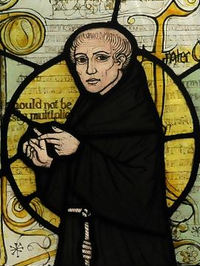 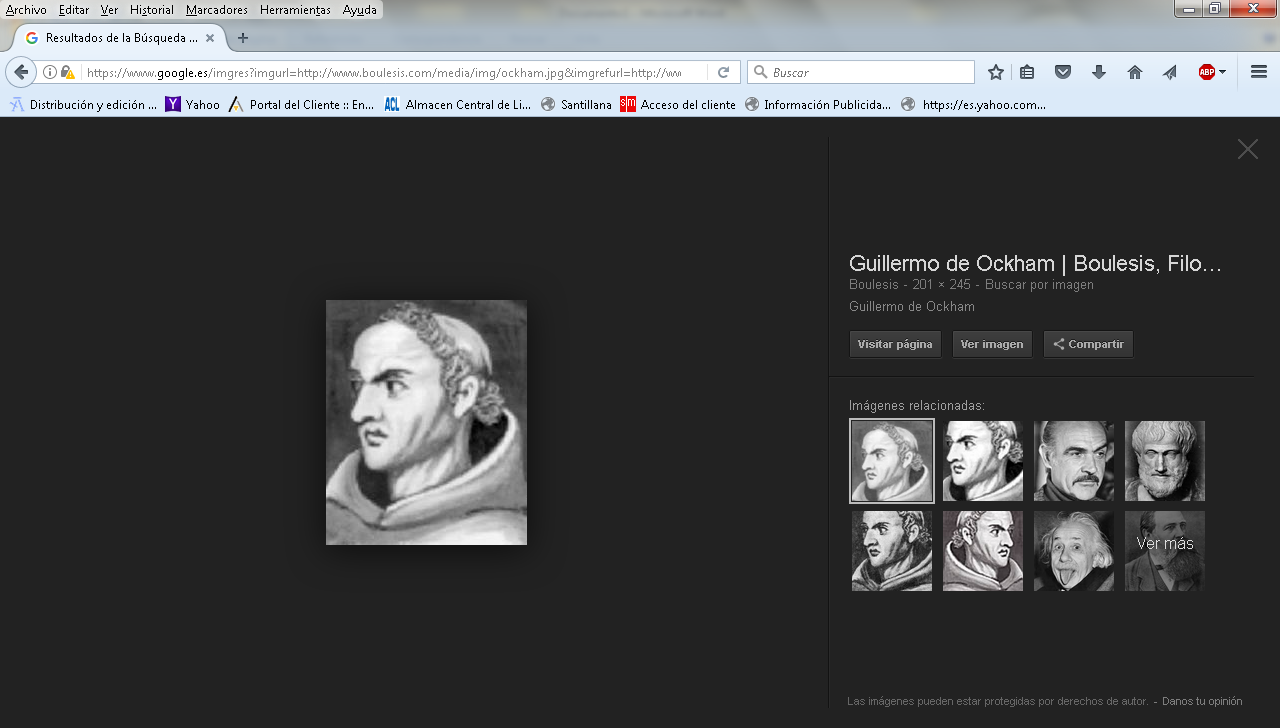   Franciscano de agudeza singular en sus exposiciones y escritos, hasta merecer de sus contemporáneos el calificativo de "Doctor Invencibilis" por su capacidad polémica (en latín, invencible) y "Venerabilis Inceptor" (iniciador, en latín) por su audacia y su actitud puritana.
   Había nacido en Surrey, Inglaterra. Su nombre de Ockham, en latín Occam, recuerda al franciscano que estudió y luego fue docente en la Universidad de Oxford desde 1309 hasta 1319, más que al rebelde y excomulgado calumniador del Papado y defensor del Emperador.
    En lo filosófico fue crítico, conceptualista más que nominalista, antitomista y antiescotista, lo cual significa que fue vitalista e independiente de criterio.  En lo franciscano, se integró en la tendencia mística de la Orden con el Superior General Miguel de Cesena, paladín de una reforma utópica entre los franciscanos y acerbo criticó a la Curia Romana.
    Llamado a Roma por el papa Juan XXII para justificar sus enseñanzas, quedó en arresto en un convento de Aviñón desde 1324 hasta 1328, mientras se examinaban sus escritos. Logró evadirse y huyó a Munich en 1328, protegido por el emperador Luis de Babiera.    Excomulgado por el Papa, se dedicó a combatir al pontificado, so pretexto de defender la auténtica pobreza franciscana, y a defender al Emperador, a quien había dicho, según la leyenda: "Emperador, defiéndeme con la espada y yo te defenderé con la pluma".
    Intentó en los últimos meses de su vida una reconciliación con el Clemente VI y con el nuevo Superior, a quien devolvió el sello de la Orden que tenía en su poder, así como que se le levantaran las censuras que sobre él pensaban. Pero murió antes de lograr ambos objetivos.
    Entre sus obras figuran las "Obras de Oxford" y diversos escritos sutiles como "Comentarios a las sentencias",  "Comentarios sobre la lógica de Aristóteles", y "Sobre la Filosofía natural", en el terreno filosófico. En el teológico escribió "Sobre el sacramento del altar" y "Centiloquio teológico", entre otras obras.
   Y luego escribió diversas diatribas antipontificias como "Diálogo entre maestro y discípulo sobre el poder del Pontífice y del Emperador", "De los dogmas del Papa Juan XXII” y "Los errores del Papa Juan XXII". En estos escritos daba la primacía al poder civil sobre el religioso en diversas competencias y abrió el camino de las posturas radicales de Wicleff, de Juan de Huss, de Calvino y de Lutero.Datos de la Wikipedia     https://www.google.es/?gws_rd=ssl#q=Guillermo+de+Iccam   Guillermo de Ockham, también Occam, Ockam  (en inglés: William of Ockham) (c. 1280/1288 – 1349) fue un fraile franciscano, filósofo y lógico escolástico inglés, oriundo de Ockham, un pequeño pueblo de Surrey, cerca de East Horsley. Como miembro de la Orden Franciscana dedicó la vida a la pobreza extrema. Murió a causa de la peste negra. Se le conoce principalmente sus principios metodológico, y por sus obras significativas en lógica, medicina y teologíaVida  Ockham entró en la Orden Franciscana siendo aún muy joven, y fue educado primero en el convento franciscano de Londres y luego en Oxford. No completó sus estudios en Oxford, pero fue durante este periodo y los años inmediatamente siguientes cuando escribió la mayoría de las obras filosóficas y teológicas sobre las que descansa primordialmente su reputación. Enseñó en la Universidad de París, siendo mentor del filósofo escolástico francés Jean Buridan (aunque luego, cerca de 1340, tendrán divergencias en sus posiciones nominalistas, lo cual es considerado un momento clave en el surgimiento del escepticismo religioso).  Sus ideas se convirtieron muy pronto en objeto de controversia. Tradicionalmente se ha considerado que fue convocado a Aviñón en 1324 por el Papa Juan XXII acusado de herejía, y pasó cuatro años allí bajo arresto domiciliario mientras sus enseñanzas y escritos eran investigados, si bien esto ha sido recientemente cuestionado. De hecho, pudo haber sido enviado a Aviñón en 1324 para enseñar filosofía en la prestigiosa escuela franciscana, y ganarse así enemigos entre sus competidores académicos, especialmente los seguidores de Tomás de Aquino (que había sido canonizado por Juan XXII un año antes de la llegada de Ockham), alguno de los cuales habría acusado a Ockham de enseñar herejías. Pero hay evidencias de que hasta 1327 no fue realmente convocado ante el Papa para responder por los cargos presentados ante una comisión de expertos (sin representación franciscana), pero ningún arresto domiciliario siguió a este ejercicio, no emitiendo juicio alguno el Papa. Algún tiempo después del 9 de abril de 1328, ante el ruego de Miguel de Cesena, dirigente de la Orden franciscana, Ockham estudió la controversia entre los franciscanos espirituales y el papado sobre la doctrina de la pobreza apostólica, que se había convertido en principal para la doctrina franciscana, pero que era considerada dudosa y posiblemente herética tanto por el papado como por los dominicos. Ockham se adhirió al movimiento de los espirituales y concluyó que el Papa Juan XXII era un hereje, posición que defendió más tarde en su obra.Antes de esperar al dictamen sobre la herejía u ortodoxia de su filosofía, Guillermo huyó de Aviñón el 26 de mayo de 1328, llevándose el sello de la orden franciscana; se dirigió a Pisa con Miguel de Cesena y otros frailes. Finalmente conseguirían la pro-tección  del emperador Luis IV de Baviera. Tras su huida de la corte papal, Ockham fue excomulgado, pero su pensamiento nunca fue oficialmente condenado. Guillermo pasó gran parte del resto de su vida escribiendo sobre asuntos políticos, incluyendo la autoridad y derechos de los poderes temporal y espiritual. Se convirtió en el líder de un pequeño grupo de disidentes franciscanos en la corte de Luis en 1342, tras la muerte de Miguel de Cesena.  Murió el 9 de abril de 1349 en el convento franciscano de Múnich, probablemente a causa de la peste negra. Fue rehabilitado póstumamente por la Iglesia en 1359.Pensamiento  Filosofía  Ockham ha sido llamado «el mayor nominalista que jamás vivió» y tanto él como Duns Scoto, su homólogo en el bando realista, han sido considerados por algunos como las dos «mentes especulativas más grandes de la Edad Media» entre los pensadores pertenecientes a la escuela franciscana. Por ello, se ha escrito que son «dos de los metafísicos más profundos que jamás vivieron» (C. S. Peirce, 1869), honor que comparten con otros autores medievales como Agustín de Hipona, Alberto Magno, Tomás de Aquino, Buenaventura de Fidanza, Nicolás de Cusa o Giordano Bruno (cfr. cualquiera de las ediciones de la conocida obra de Etienne Gilson, Historia de la filosofía Medieval).   En sus razonamientos hizo frecuente uso del «principio de economía», aunque no llegase a escribir la frase que se le atribuye: «entia non sunt multiplicanda praeter necessitatem» (no hay que multiplicar los entes sin necesidad);  por ello, aunque dicho principio es muy anterior a él —ya lo utilizaban los antiguos griegos y aparece en el Organon aristotélico—, fue bautizado como «navaja de Ockham», «con la que puso las barbas de Platón a afeitar». La formulación de esta máxima, conocida en el ámbito cultural anglosajón como principio de parsimonia, tal como la formuló Bertrand Russell (1946, 462—463) en los Principia, establece que si un fenómeno puede explicarse sin suponer entidad hipotética alguna, no hay motivo para suponerla.  Es decir, siempre debe optarse por una explicación en términos del menor número posible de causas, factores o variables.Pionero del nominalismo, algunos consideran a Ockham el padre de la moderna epistemología y de la filosofía moderna en general, debido a su estricta argumentación de que sólo los individuos existen, más que los universales, esencias o formas supraindividuales, y que los universales son producto de la abstracción de individuos por parte de la mente humana y no tienen existencia fuera de ella. Ockham es considerado a veces un defensor del conceptualismo más que del nominalismo, ya que mientras los nominalistas sostenían que los universales eran meros nombres, es decir, palabras más que realidades existentes, los conceptualistas sostenían que eran conceptos mentales, es decir, los nombres eran nombres de conceptos, que sí existen, aunque sólo en la mente.Su tesis sobre la diferencia entre “lo universal” y “lo particular” (lo universal, decía, sólo existe en la mente humana) la aplicó a la religión, y por ello se le considera un precursor de la separación entre razón y fe. Para conocer a Dios, según Ockham, sólo puede servir la fe. Se alejaba así de Tomás de Aquino, partidario de conjugar filosofía y teología. En lógica, Ockham trabajó en dirección a lo que más tarde se llamaría Leyes de De Morgan y lógica ternaria, es decir, un sistema lógico con tres valores de verdad, concepto que sería retomado en la lógica matemática de los siglos XIX y XX.Política  Ockham es también cada vez más reconocido como un importante contribuyente al desarrollo de las ideas constitucionales occidentales, especialmente las de gobierno de responsabilidad limitada. Los puntos de vista sobre la responsabilidad monárquica expuestos en su Dialogus (escrito entre 1332 y 1347) tuvieron gran influencia en el movimiento conciliar y ayudaron al surgimiento de ideologías democráticas liberales.En Derecho se atribuye a Ockham, en el contexto de la querella de la pobreza del Papa Juan XXII con los franciscanos, la introducción o invención del concepto de derecho subjetivo, como un poder correspondiente a un individuo (Opus nonaginta dierum). Ello sin perjuicio de que se discuta su previa aparición en Tomás de Aquino o en el Derecho romano.Seguidores de OckhamSe considera que todo el desarrollo posterior, que alejó la teoría del derecho del derecho natural se debe en gran parte a la teoría nominalista de Ockham. Dado que no se puede establecer con certeza la esencia de un ser, igual que de un ser humano, es imposible desprender derechos de ella. En esa corriente posterior cabe destacar a pensadores como Thomas Hobbes y John Locke.ObrasLas obras filosóficas y teológicas de Ockham han sido publicadas en una edición crítica latina en 17 tomos correspondientes a dos series: Obras teológicas (10 tomos) y obras filosóficas (7 tomos) por profesores del Franciscan Institute, vinculado a la Universidad de San Buenaventura de Nueva York entre 1967 y 1988 con el título genérico: Opera Philosophica et Theologica al fidem codicum manuscriptorum edita cura Instituti Franciscani Universitatis S. Bonaventurae, St. BOnaventure (New York).  La mayoría de sus obras polémicas han sido publicadas por un equipo dirigido por Offer entre 1956 y 1997. Este trabajo se ha desarrollado en Inglaterra. El Dialogus está editado y publicado en internetFilosofía y TeologíaScriptum in quatuor libris Sententiarum. Contiene el Ordinatio y Quaestiones in II, III, IV Sententiarum (1318 - 1323).Expositio aurea super totam artem veterem: Expositio super Porphyrium; Expositio super Librum Praedicamentorum; Expositio super duos Libros Perihermeneias; Expositio super duos Libros Elenchorum (después de 1318).Tractatus de praedestinatione et praescientia Dei et de futuris contingentibus (1318- 23).Logica maior o Summa logicae (1324 - 1328).Elementarium logicae o Logica media.Logicae tractatus minor.Quaestiones in octo libros physicorum, (antes de 1327, probablemente 1324).Philosophia naturalis sive summulae in octo libros physicorum, (1324).De successivis (hacia 1324, pero algunas informaciones la consideran como obra dudosa).ReligiónQuestiones earumque decisiones.Quodlibeta septem (antes de 1327).Tractatus de corpore Christi o Tractatus primus de quantitate (después de 1323).Tractatus de Sacramento Altaris o Tractatus secundus de quantitate (después de 1323).Centiloqium theologicum (obra dudosa).De principiis theologiae (obra dudosa).PolíticaOpus nonaginta dierum (1330-1332).Contra Johannem XXIICompendium errorum Johannis papae XXIITractatus contra BenedictumAn princeps, pro suo succursu, scilet guerrae, possit recipere bona ecclesiarum, etiam invito papa (escrito entre 1338 y 1339)Dialogus inter magistrum et discipulum de imperatorum et pontificum potestate o Dialogus in tres partes diatinctus (1342-43).Breviloquium de principatu tyrannico super divina et humana, specialiter autem super imperium et subjetos imperio a quibusdam vocatis summis pontificibus usurpato Epístola defensoria.Epistola ad Frates MinoresOcto quaestionum decisiones super potestatem Summi Pontificis (después de 1339).De jurisdictione imperatoris in causis matrimonialibusDe imperatorum et pontifcum potestate [conocido como 'Defensorium'] (1346–47)De electione Caroli IV (última obra).